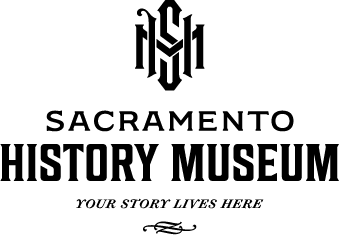 Have you visited us before?	 Yes	 NoIf no, how did you hear about our field trip opportunities? Word of Mouth	 Public Programs Brochure    Personal Visit to the Museum	 Internet	If Internet, please specify where:  	_1-Hour Virtual Museum Programs (Limit of 35 screens/students per class) Gold Rush	 Nisenan   Heading West History Mystery Underground Tour   Cemetery Tour1-Hour Outreach Program (Limit of 35 students per class) * Contact us if looking for different program * Nisenan                   History Mystery  How many of each of the following will be attending? How many students will be attending? (Minimum requirement of 10 students)Programs available on Tuesday and Thursday (unless otherwise discussed)Time-Traveler’s Tunk*Pick up is scheduled before your 2-week rental begins and the drop off is scheduled after your rental is done. *Please note that this is not a confirmation. This request form does not guarantee you the program, date or time requested above. Program is confirmed once you receive an invoice. CANCELLATION POLICY- We require a 1-week notice to cancel or reschedule programming. We will not issue a refund for cancellation less than 1 week from the original field trip date. If cancellation occurs less than 1 week before to a scheduled program, you must talk to someone from the education department to confirm your cancellation. No Shows, No Calls will be charged the full balance in addition to the $50 late fee.Please return form to:Zoey Jennings(916) 808-6896zjennings@sachistorymuseum.orgTeacher’s/ Organizer’s First Name   Teacher’s/ Organizer’s Last NameTeacher’s/Organizer’s Contact PhoneTeacher’s/Organizer’s Contact EmailSchool/Group Name                                                         Grade LevelSchool/Group Name                                                         Grade LevelSchool /Group AddressSchool /Group AddressTeacher Name(s) for All Teacher(s) Attending for Gold Rush Program ONLY: please include Miss, Ms., Mrs., Mr. Teacher Name(s) for All Teacher(s) Attending for Gold Rush Program ONLY: please include Miss, Ms., Mrs., Mr. Students TeachersClasses (up to 35 screens)1st Preference2nd Preference3rd PreferenceDateDateDateTimeTimeTime1st Preference2nd Preference3rd PreferenceDateDateDateDate and time to pick up the trunk? Date:Time:Date & Time to drop off the trunk?Date:Time: